PENGARUH EXPERIENTIAL MARKETING TERHADAP KEPUTUSAN PEMBELIAN SMARTPHONE XIAOMI(Studi Pada Mahasiswa Pengguna Smartphone Xiaomi di STIE PGRI Dewantara Jombang)SKRIPSIUntuk Memenuhi Sebagian Syarat Memperoleh Gelar Sarjana Program Studi Manajemen 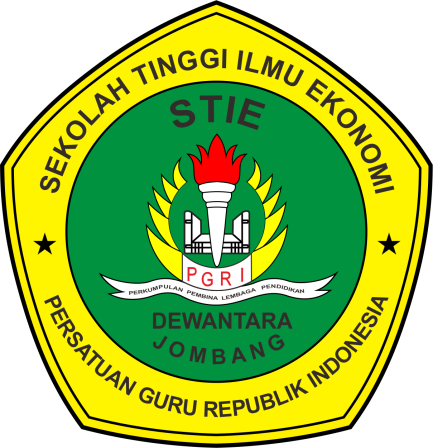 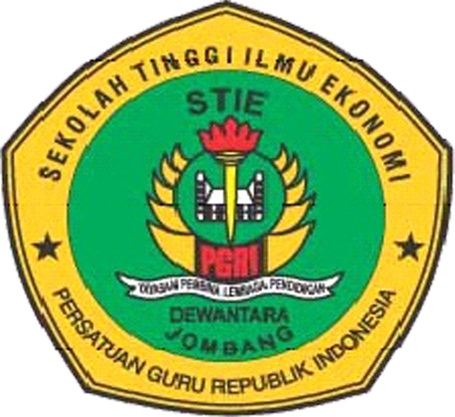 Oleh:Oleh:JONI BUDIARTO1461233SEKOLAH TINGGI ILMU EKONOMI (STIE)PGRI DEWANTARA JOMBANG2018